Personal ProfileEducational ProfileProfessional ExperienceAdministrative ExperienceAwards & HonoursIUCAA Visiting Associate from 1st August, 2021 for three yearsIUCAA Visiting Associate from 1st August, 2017 for three yearsQualified Joint CSIR-UGC-NET (Rank-216) in June, 2011UGC-BSR Meritorious Fellowship from 24th March, 2010Qualified Joint CSIR-UGC-NET (Rank-42) in December, 2009State merit scholarship from 2006 to 2008Membership of Professional BodiesMember of “Indian Association for General Relativity and Gravitation” (IAGRG), India (2013-till date)Life member of “The Tensor Society”, India (2012-till date)Research InterestsI am primarily interested in the dynamical study in and around the Black Hole. I am also interested in the dynamical study on the kinematic and structural evolution of galaxies using stellar kinematics and dark matter distribution. My current topics of research include the in-depth study of modified gravity in higher dimension.Research PublicationsA novel design and optimization for beam bridge piezoelectric pressure sensor: Meetei, Sanju; Shanjit, H.; Dinamani, Aheibam; International Journal of Advanced Research in Engineering and Technology, 2020, Volume 11, 2687-2701.ABEP Upper and Lower Bound of BPSK System over OWDP Fading Channels: Suparna, G.; Shanjit, H.; Dinamani, Aheibam; Advances in Wireless and Mobile Communications, 2017, Volume 10, 307-313.Geodesics in the Kerr-Newman anti de Sitter spacetimes: Shanjit, H.; Yugindro, K.; Advances in Astrophysics, 2016, 95-102.Dynamics Of A Test Particle Inside The Kerr-Newman De/Anti De Sitter Black Hole: Shanjit, H.; Yugindro, K.; Asian Journal of science & innovative research, 2016, Volume 1.Electrical characteristics of (n)Si/(p) PbS heterojunction prepared by chemical bath deposition technique: Hussain, A.; Shanjit, H., Rahman, A.; Superlattices and Microstructures, 2015, 89, 43-52.Motion of a test particle in the Kerr-Newman De/Anti De Sitter Space-time: Shanjit, H.; Yugindro, K.; Ablu, I.; Int. J. of Astronomy and Astrophysics, 2014. 365-373.Book/Book Chapter publishedShanjit, H.; Yugindro, K.: Orbit of a test charged particle inside Kerr-Newman De/Anti De Sitter black hole, in Recent Trends of Mathematics & its Applications, Sahin, A., Eastern Book House, India, 2014.Research guidancePh.D scholarMr. Chinging Lasa PoloTopic of research: A Study of Particle Dynamics in the Vicinity of Black HoleYear of PhD degree: Ongoing2. 	Mr. Sagar Sing GoyaryTopic of research: Structural and Kinematic Evolution of Spiral galaxyYear of PhD degree: Ongoing3. 	Mr. Tame AchiTopic of research: Aspects of Expanding Universe in Modified GravityYear of PhD degree: OngoingCourse/Conference/Workshop organized“International Conference on Advances in Nano-optoelectronics and its Application (ICANOPA-2020)” organized by Department of Physics, Rajiv Gandhi University, Arunachal Pradesh Duration: 12 October-14 October, 2020.Coordinator IUCAA sponsored workshop on “Introductory Astronomy and Astrophysics” organized by Department of Physics, Rajiv Gandhi University, Arunachal Pradesh Duration: 24 October-25 October, 2013CoordinatorCourse/Conference/Workshop etc. attended1.	presented a talk on “Accelerating particle around Kerr Newman black hole” in  North East Meet of Astronomers 2020 (NEMA-VI), November 10-13, 2020, organized by Department of Physics, IIT Guwahati.2. 	Participated the “National Workshop on Recent Advances in Astrophysics and Cosmology", organized by IRC, Silguri & IUCAA, Pune during March 17-18, 2017 at the Physics Department, University of North Bengal, Siliguri.3.	Presented a talk on the topic” Hilbert repulsion in the Kerr-Newman spacetimes” in the IUCAA sponsored “North East Meet of Astronomers (NEMA 2017)”during October 5-7, 2017 held at St. Anthony College , Shillong and organized by Don Bosco University, Assam. 4. 	Participated and presented a talk on the IUCAA sponsored “North East Meet of Astronomers (NEMA 2015)” during October 26-27, 2015 held at the department of physics, Tezpur University, Tezpur.5.	Participated IUCAA sponsored “Introductory Workshop in Astronomy and Astrophysics" organized by Department of Physics, Manipur University, Imphal on February 10-12, 2014.6.	Participated the “National Conference on Recent Trends of Mathematics and its application" held at Department of Mathematics, Rajiv Gandhi University, Rono Hills, India during 26 and 27 May, 2014, and presented one paper.7.	Delivered an oral presentation in the “International Conference on Differential Geometry and Relativity", organized by the Department of Mathematics, Aligarh Muslim University, Aligarh, during November 20-22, 2012and presented oral talk on Black hole.8.	Attended the TEQIP sponsored under the aegis of MHRD-World bank national level faculty development programme on “Optical Techniques and Devices in Scientific and Engineering System Applications” organized by the Department of Physics and Depart-ment of Electrical Engineering, NERIST, Nijurli during 28 October-1 November, 2013.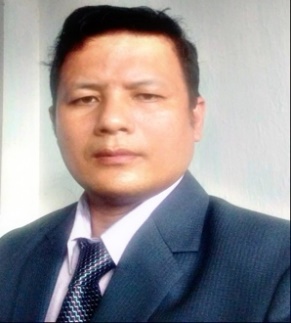 Dr. Heisnam Shanjit SinghDr. Heisnam Shanjit SinghAssistant Professor, Department of PhysicsAssistant Professor, Department of PhysicsRajiv Gandhi University, Rono Hills, DoimukhRajiv Gandhi University, Rono Hills, DoimukhArunachal Pradesh-791112Arunachal Pradesh-791112Email:heisnam.singh@rgu.ac.inshanjitheisnam@gmail.comPhone No.: +917308260563; +917005455471Ph.D.Manipur University, Imphal, Manipur; 2017Supervisor: Prof. K. Yugindro SinghM.Sc.Manipur University, Imphal, Manipur; 2008Subject: PhysicsSpecialization: Nuclear and Particle PhysicsB.Sc.D.M. College of Science, Imphal, Manipur; 2006Subject: Physics (Honours)	Assistant Professor, Department of Physics,Rajiv Gandhi University, Arunachal Pradesh, India08-06-2012-till dateMember, Planning Board Committee, Rajiv Gandhi University, Arunachal Pradesh, IndiaJanuary, 2021- till dateFaculty Placement Coordinator, Physics, Rajiv Gandhi University, Arunachal Pradesh, IndiaFebruary, 2020- till dateMember, DRC, Physics, Rajiv Gandhi University, Arunachal Pradesh, India2019, November- till date